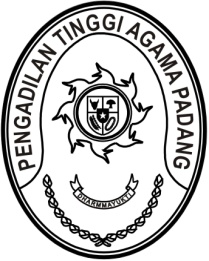 SURAT PENGANTARNomor : W3-A/2356/KU.01/IX/2022K e p a d aYth.  Kepala KPPN Padangdi              TempatPadang, 05 September 2022	Sekretaris Pengadilan Tinggi Agama PadangH. Idris Latif, S.H.,M.H.NIP. 19640410.199303.1.002NoYANG DIKIRMJUMLAHKETERANGAN1Surat Keterangan Penghentian Pembayaran  an.RICHA MEILIYANA RACHMAWATI, A.Md.A.B.NIP. 1998052320201220021 RangkapAssalamualaikum Wr Wb,Dengan Hormat kami kirimkan berkas pengusulan Surat Keterangan Penghentian Pembayaran.Demikian kami sampaikan dan terimakasih.